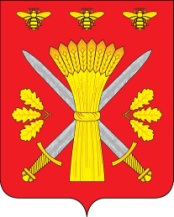 РОССИЙСКАЯ ФЕДЕРАЦИЯОРЛОВСКАЯ ОБЛАСТЬТРОСНЯНСКИЙ РАЙОННЫЙ СОВЕТ НАРОДНЫХ ДЕПУТАТОВРЕШЕНИЕ10 декабря  2015 г.                                                                                      №400с.Тросна                                                             Принято на тридцать восьмом заседании                                                             районного Совета народных  депутатов                                               четвертого созываО списании (ликвидации) движимого имущества,находящегося в оперативномуправлении БДОУ ТР ООТроснянский детский сад «Родничок» В соответствии с решением Троснянского районного Совета народных депутатов от 07.06.2012 г. № 134 «Об утверждении Положения о порядке владения, пользования и распоряжения муниципальной собственностью Троснянского района», решением Троснянского районного Совета народных депутатов от 27.10.2015 года № 382 «О положении о списании муниципального имущества (основных средств), находящегося на балансе муниципальных предприятий и учреждений, а также составляющего муниципальную казну Троснянского района Орловской области», Троснянский районный Совет народных депутатов РЕШИЛ:Списать (ликвидировать) движимое имущество (основные средства), находящееся в оперативном управлении Бюджетного дошкольного образовательного учреждения Троснянского района Орловской области Троснянский детский сад «Родничок» согласно приложению.Бюджетному дошкольному образовательному учреждению Троснянского района Орловской области Троснянский детский сад «Родничок»:- провести соответствующие записи о выбытии основных средств;- произвести утилизацию списанных (ликвидируемых) основных средств.Отделу по управлению муниципальным имуществом на основании отчета Бюджетного дошкольного образовательного учреждения Троснянского района Орловской области Троснянский детский сад «Родничок» занести соответствующие сведения в специальный раздел Реестра муниципальной собственности Троснянского района Орловской области.Контроль за исполнением настоящего решения возложить на комитет по финансам и налоговой политике.     5.  Настоящее решение вступает в силу со дня его обнародования.Председатель районного                                                                  Глава  районаСовета народных депутатов                       В.И. Миронов                                                             В.И. Миронов